ضمن تشکر از همراهی شما                  شرکت PLK ارایه دهنده خدمات مشاوره، آموزش و بازرگانی در امور صنایع غذایی، آرایشی و بهداشتی فناوران پارس پایا لوتوس کارمانیا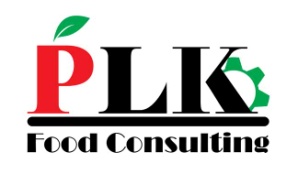 سیستم مدیریت کیفیتنظرسنجی از شرکت کنندگان دوره آموزشیکد مدرک: F—05شماره ویرایش: 0تاریخ بازنگری:10/10/98نام دوره آموزشی: نام مدرس: در جدول ذکر شودتاریخ برگزاری: ردیفردیفمعیارهاامتیازاتامتیازاتامتیازاتامتیازاتامتیازاتمحتوامحتوامحتوامحتوامحتوامحتوامحتوامحتوا11کیفیت مطالب ارائه شده1234522کیفیت فایل‌ها و اسلایدهای آموزشی1234533هماهنگی طول مدت جلسه با مطالب ارائه شده1234544یکپارچگی مطالب ارائه شده1234555میزان برآورده شدن اهداف مورد انتظار شما12345نام مدرس اول :                                                           نام  مدرس دوم: نام مدرس اول :                                                           نام  مدرس دوم: نام مدرس اول :                                                           نام  مدرس دوم: نام مدرس اول :                                                           نام  مدرس دوم: نام مدرس اول :                                                           نام  مدرس دوم: نام مدرس اول :                                                           نام  مدرس دوم: نام مدرس اول :                                                           نام  مدرس دوم: نام مدرس اول :                                                           نام  مدرس دوم: اولدوم 11تخصص و تسلط بر موضوع1234522قدرت انتقال مفاهیم1234533پاسخ‌دهی مناسب به سوالات1234544طبقه‌بندی و نظم در ارائه مطالب1234555نحوه رفتار و تعامل1234566توانایی در جمع‌بندی و نتیجه‌گیری12345نحوه برگزارینحوه برگزارینحوه برگزارینحوه برگزارینحوه برگزارینحوه برگزارینحوه برگزارینحوه برگزاری11شرایط کیفی محل برگزاری1234522استفاده از فناوری آموزشی1234533رفتار و پاسخگویی مجریان دوره1234544زمان برگزاری (روز و ساعت دوره)1234555نظم و هماهنگی در اجرای برنامه‌ها 12345دوره های آموزشی پیشنهادی :سایر نظرات و پیشنهادات: دوره های آموزشی پیشنهادی :سایر نظرات و پیشنهادات: دوره های آموزشی پیشنهادی :سایر نظرات و پیشنهادات: دوره های آموزشی پیشنهادی :سایر نظرات و پیشنهادات: دوره های آموزشی پیشنهادی :سایر نظرات و پیشنهادات: دوره های آموزشی پیشنهادی :سایر نظرات و پیشنهادات: دوره های آموزشی پیشنهادی :سایر نظرات و پیشنهادات: دوره های آموزشی پیشنهادی :سایر نظرات و پیشنهادات: دوره های آموزشی پیشنهادی :سایر نظرات و پیشنهادات: 